Priorities for the WeekWeekly Calendar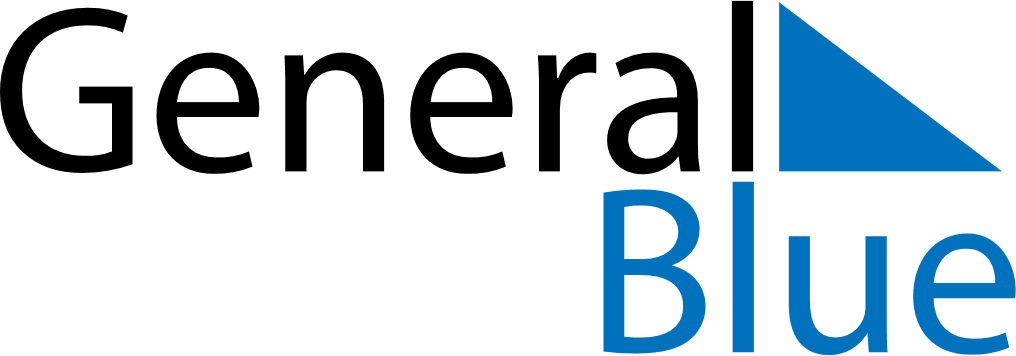 November 9, 2026 - November 15, 2026Weekly CalendarNovember 9, 2026 - November 15, 2026Weekly CalendarNovember 9, 2026 - November 15, 2026Weekly CalendarNovember 9, 2026 - November 15, 2026Weekly CalendarNovember 9, 2026 - November 15, 2026Weekly CalendarNovember 9, 2026 - November 15, 2026Weekly CalendarNovember 9, 2026 - November 15, 2026Weekly CalendarNovember 9, 2026 - November 15, 2026MONNov 09TUENov 10WEDNov 11THUNov 12FRINov 13SATNov 14SUNNov 156 AM7 AM8 AM9 AM10 AM11 AM12 PM1 PM2 PM3 PM4 PM5 PM6 PM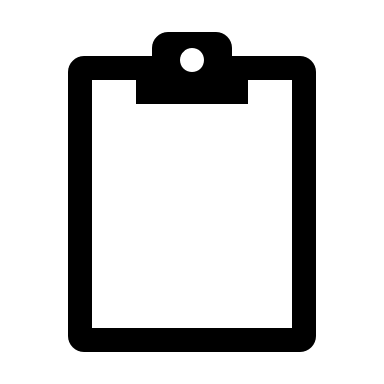 